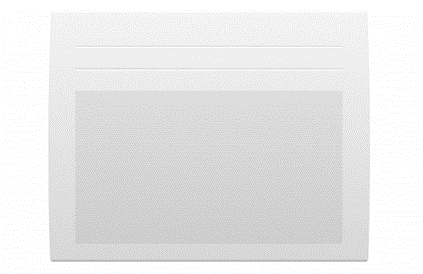 PANNEAU RAYONNANTAMADEUS DIGITALLes émetteurs électriques seront de marque Thermor, modèle AMADEUS DIGITAL, type panneaux rayonnants permettant jusqu’à 30 % d’économies d’énergie. Ils auront les caractéristiques suivantes :Puissances disponibles : de 300W à 2000W en format horizontal et 1000W, 1500W, 2000W en format verticalNF Électricité Performance - Catégorie 3 étoiles, Classe II et IP 24.Coefficient d’aptitude de 0,1.Corps de chauffe en aluminium extrudé avec diffuseur à grande surface d’émission. Régulation électronique numérique à compensation de dérive, de précision 0,1°C. Boitier de commande digital tactile avec touches « coupelles » pour une utilisation optimale.Programmation modifiable journalière intégrée.Indicateurs de consommation énergétique :Indicateur de consommation visuel (échelle de couleur sur le boîtier).Estimation de la consommation en kW et euros.Verrouillage possible des commandes et paramètres par code PINAccès restreint activable facilement pour :Brider la température à une température maximale de 23°C.Enclencher la fonction anti-chauffe compulsive.Sécuriser l’accès au menu expert par code PIN.Détection automatique des ouvertures/fermetures de fenêtres.Support mural en « H », servant de gabarit de pose pour une installation simple et rapide.Compatible avec l’accessoire « Agifix » permettant le remplacement de tous les convecteurs du marché sans repercer de trous. Idéal pour les bâtiments amiantés.Fil Pilote 6 ordres compatible avec les systèmes de programmation centralisée.Service express 24H de pièces détachées gratuit inclus dans le cadre de la garantie contractuelle de 2 ans.Fabrication française. 